Obec Vojkovice pod záštitou starosty obcepořádá Výlet pro rodiče(nebo prarodiče) s dětmi do Zábavného parku Mirakulum v Milovicích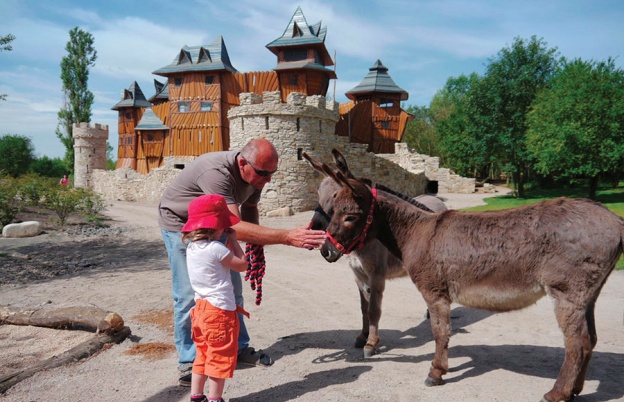 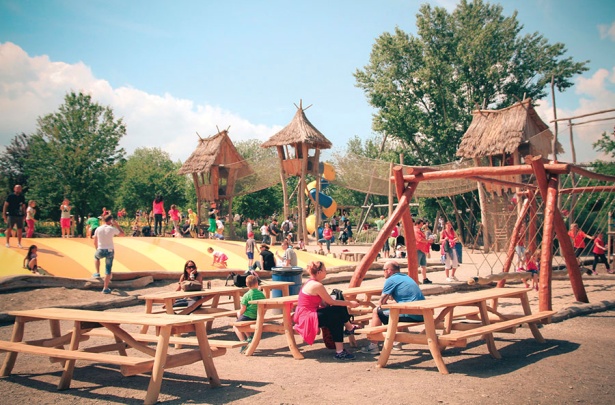 Sobota 20.6.2015 odjezd 7.30 hodin, návrat kolem 20.00 hodin.Cena včetně vstupného a dopravy: dospělí 200,-Kč, dítě 100,-Kč.Dítě do 15-ti let pouze v doprovodu dospělé osoby.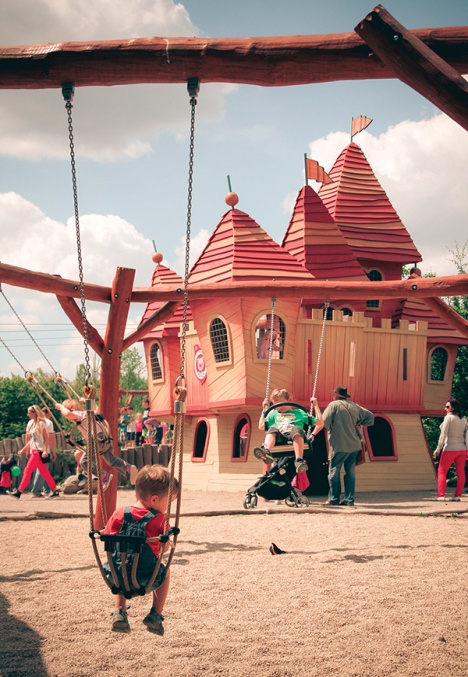 DŮLEŽITÉ:Přihlášení a platba do 31.5.2015 na Obecním úřadě!!!!!!! 